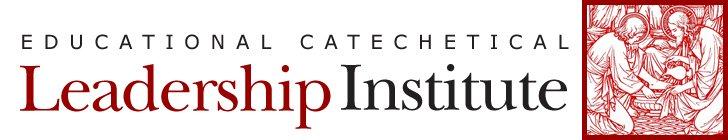 CERTIFICATE OF COMPLETIONThis is to certify thathas successfully completed presentation[Webinar Name]On[Date][Signature of Oversight Administrator][Diocese / Parish Name Here]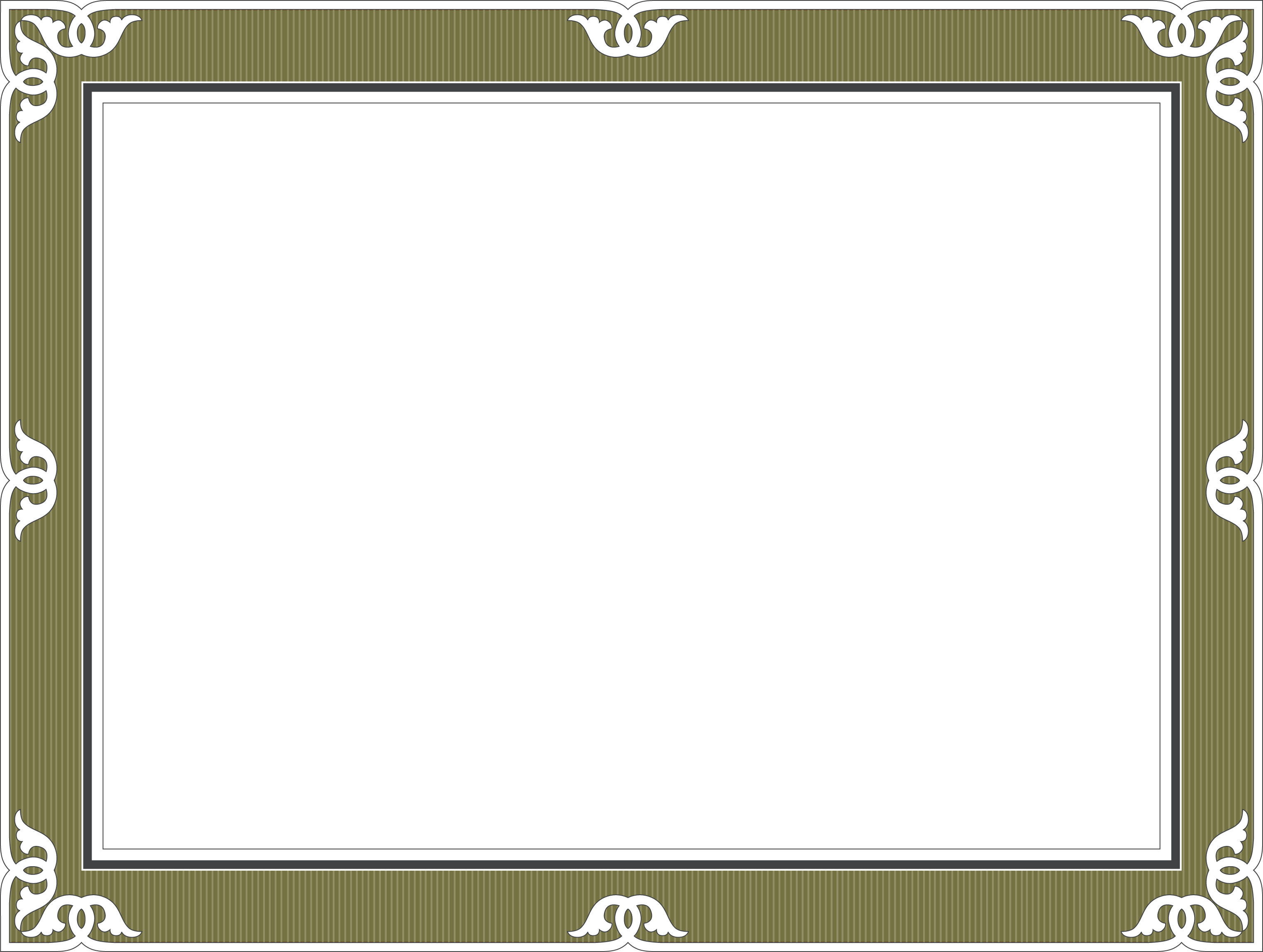 